Montreux, Bibliothèque Montreux VeytauxRésultat de recherche pour "Rufus"Auteur / TitreAnnée de parutionType de média / Type de média 2Série / VolumeEspace / EmplacementCote / Marque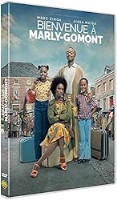 Rambaldi, JulienBienvenue à Marly-Gomont [DVD]2017DVDFilm de fictionAdulteDVD de fiction959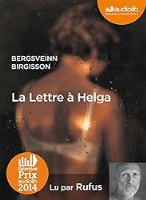 Birgisson, BergsveinnLa lettre à Helga [enregistrement sonore]2013Compact disqueLivre audioÉcoutez, c'est un livre !AdulteLivres audioBIRG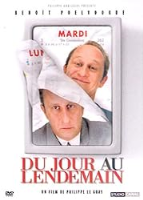 Le Guay, PhilippeDu jour au lendemain [DVD]2006DVDFilm de fictionAdulteDVD de fiction1554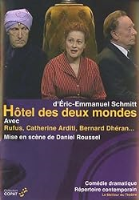 Schmitt, Éric-EmmanuelHôtel des deux mondes [DVD]2006DVDFilm documentaireAdulteDVD documentaires842SCHM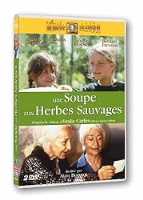 Bonnot, AlainUne soupe aux herbes sauvages [DVD]1997DVDFilm de fictionAdulteDVD de fiction673